GUNS AND ROSES EN LIMA8 de Octubre – Hora: 9:00 pm / Banda invitada: MolotovINCLUYETraslado de llegada y en privado con asistencia (vuelos diurnos)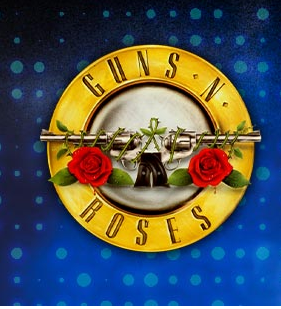 3 noches de alojamiento con desayunosVisita panorámica & Museo de Larco con ingresos en regularTraslados al concierto (ida y vuelta) en privado con asistenciaAsistencia y guiado personalizadoITINERARIO TENTATIVODía 1: LimaBienvenido a la ciudad de los reyes, Lima. Nuestra asistencia lo recepcionará y lo llevara al alojamiento elegido por usted. Pernocte.Día 2: Lima – Visita panorámica por la ciudad & Museo de LarcoDesayuno en el hotel. A la hora acordada nuestro guía lo recogerá para iniciar el recorrido, comenzaremos con la visita del Parque del Amor, el malecón de la Costa Verde y la imponente Huaca Pucllana, la ruta continua hacia el Centro Histórico, allí aprenderemos sobre la fundación de Lima y de los hechos más importantes de las épocas pre-hispánicas, virreinal y republicana. La gran influencia artística religiosa se muestra en su conjunto de iglesias y conventos. Visitaremos el complejo monumental de la Iglesia de San Francisco que constituye la mayor muestra de arte religioso colonial de América, destaca sus criptas subterráneas más conocidas como “Catacumbas”. Luego nos dirigiremos al museo privado de Larco, este museo se erige sobre una pirámide trunca pre-inca, aquí apreciaremos una impresionante colección del arte orfebre, textil y cerámico pre inca e inca, como también la sala de los huacos eróticos. Al finalizar lo llevaremos a su hotel. Al finalizar lo llevaremos a su hotel. Pernocte.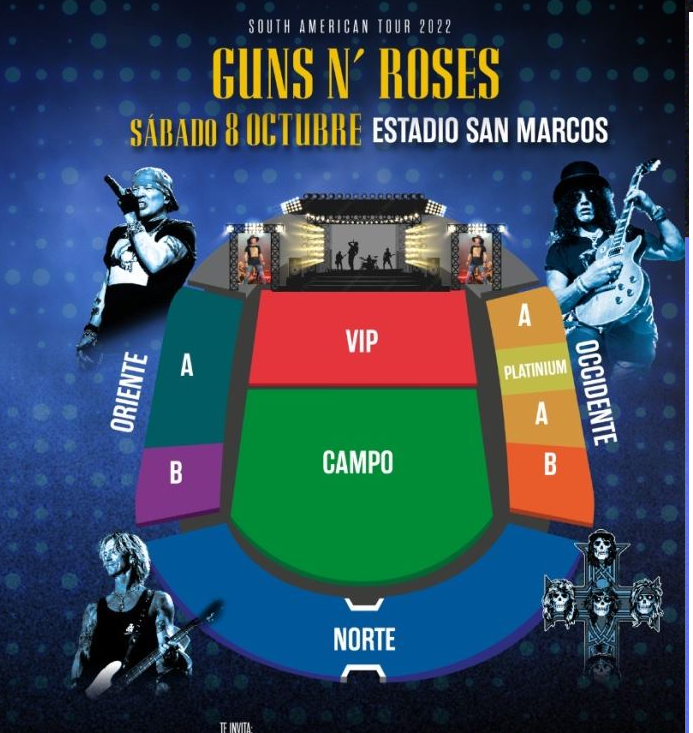 Día 3: Lima – Concierto Kiss, Costa VerdeDesayuno en el hotel. Traslado a la hora acordada, entrega de entradas para el concierto. Al finalizar traslado a sus respectivoshoteles.Día 4: LimaDesayuno en el hotel. A la hora acordada lo llevaremos al aeropuerto para tomar el vuelo a su siguiente destino. Fin de los serviciosPRECIOS POR PERSONA EN DOLARES AMERICANOSPrecios y disponibilidad sujetos a cambio en el momento de la reserva.Consulta por ingresos en otros sectores.Precios válidos para mínimo 02 pasajeros viajando juntos.Adicional para 01 pasajero viajando solo: $us. 85.PRECIO DE ENTRADAS – SUJETAS A STOCKVIP 				$us. 190CAMPO 			$us. 98PLATINIUM – NUMERADO 	$us. 470OCCIDENTE A 			$us. 175OCCIDENTE B 			$us. 140ORIENTA A 			$us. 175ORIENTE B 			$us. 140TRIBUNA NORTE 		$us. 70HOTELHABITACIÓNSIMPLEDOBLETRIPLEArawi Miraflores Express 3*Standard436324277Britania Crystal Collection 4*Standard508371307Allpa hotel & Spa 3*Standard481345300